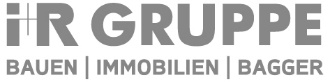 Presseaussendungi+R Gruppei+R Gruppe: 93 Lehrlinge, 13 verschiedene LehrberufeAusbildungsstart für 21 neue Lehrlinge in den Unternehmen der i+R GruppeLauterach, 2. September 2020 – Heuer starten in den Unternehmen der i+R Gruppe 21 neue Lehrlinge ihre Ausbildung. Die Firmen Huppenkothen, i+R und Martin bilden somit in 13 verschiedenen Lehrberufen insgesamt 93 Lehrlinge aus. Von Hoch-, Beton- und Tiefbau über Zimmerei und Tischlerei bis hin zu Metalltechnik sowie Maschinenbautechnik: Der Schwerpunkt in der Lehrlingsausbildung liegt bei den zur i+R Gruppe gehörenden Unternehmen Huppenkothen, i+R und Martin in der Ausbildung von Handwerkern. Weitere Lehrberufe sind IT-Technik sowie Bautechnische Assistenz.„Die Ausbildung von nahezu hundert Lehrlingen ist ein wichtiger Baustein in unserer Personalpolitik. So sorgen wir selbst für einen Teil der Facharbeiter vor, die wir dringend benötigen“, unterstreichen Joachim Alge und Reinhard Schertler, Eigentümer der i+R Gruppe, den Stellenwert der Lehrausbildung im Familienunternehmen. Insgesamt werden derzeit bei i+R 43 Lehrlinge, bei Huppenkothen 42 Lehrlinge und bei Martin 8 Lehrlinge ausgebildet. Auf Grund der Corona-Pandemie wird in den einzelnen Unternehmen anstelle der traditionellen Outdoor-Tage ein Alternativprogramm zum Einsteigen und Kennenlernen veranstaltet. Infos: www.ir-gruppe.com Factbox: i+R Gruppe GmbHEigentümergeführtes FamilienunternehmenTätigkeitsfelder: Bauen, Immobilien, BaggerFirmen: i+R, Huppenkothen, Martin, Höfle-Bautruck, Express-Beton, LorenzLift, DigandoUmsatz: ca. 600 Mio. EuroMitarbeiter: ca. 110093 Lehrlinge in 13 LehrberufenBildtext:i+R-Gruppe Lehrlinge 2020.jpg: Erster Arbeitstag für die neuen Lehrlinge in den Unternehmen der i+R Gruppe – Huppenkothen, i+R und Martin. Anstelle des Babyelefanten sorgt hier Superman für den notwendigen Abstand.Copyright: Arnold Meusburger, Abdruck honorarfrei zur Berichterstattung über die i+R Gruppe GmbH. Angabe des Bildnachweises ist Voraussetzung.Rückfragehinweis für die Redaktionen:i+R Gruppe GmbH, Olga Flatz-Wimmer, Telefon +43/5574/6888-2835, Mail o.flatz@ir-gruppe.com 
Pzwei. Pressearbeit, Daniela Kaulfus, Telefon +43/5574/44715-28, Mail daniela.kaulfus@pzwei.at 